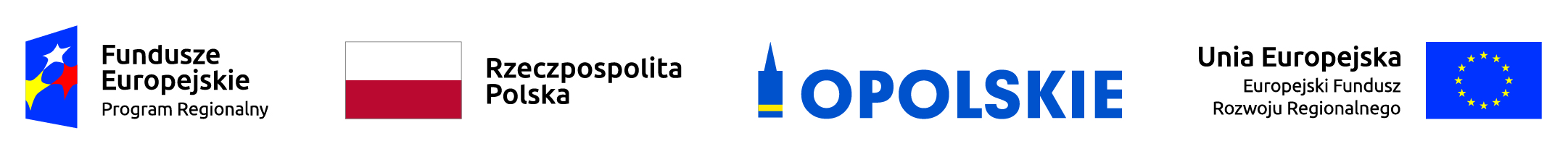 Znak sprawy: : SG.III.2/2020	FORMULARZ OFERTYJa (my), niżej podpisany (ni) _______________________________________________________________działając w imieniu i na rzecz :___________________________________________________________________________________________________(pełna nazwa wykonawcy)___________________________________________________________________________________________________(adres siedziby wykonawcy)Nr NIP  __________________________________________________nr telefonu ______________________________________________nr faxu ___________________________________________________e-mail  ___________________________________________________w odpowiedzi na ogłoszenie o przetargu nieograniczonym pn.: „dostawa fumigatorów“ składam niniejszą ofertę: Oferuję wykonanie zamówienia zgodnie z opisem przedmiotu zamówienia i na warunkach określonych w SIWZ za cenę brutto wynoszącą ...................................................… złSłownie : ………………………………………………………………………………………………. złCena netto …………………………..zł, podatek VAT …….. % ……………………………. złOferujemy udzielenie gwarancji jakości oraz rękojmi na okres _________ miesięcy.Oświadczam, że przedmiot zamówienia zrealizujemy w terminie ___________ dni kalendarzowych od dnia zawarcia umowy.Informujemy, że wybór oferty nie będzie/będzie* prowadzić do powstania u Zamawiającego obowiązku podatkowego zgodnie z przepisami o podatku od towarów i usług, Rodzaj dostawy/usługi, których świadczenie będzie prowadzić do powstania 
u Zamawiającego obowiązku podatkowego zgodnie z przepisami o podatku od towarów 
i usług (VAT): ________________________________________________________________________________Wartość ww. Dostaw/usług bez kwoty podatku od towarów i usług (VAT) wynosi: _________________________________________ PLN.Oświadczam, że w cenie oferty zostały uwzględnione wszystkie koszty wykonania zamówienia i realizacji przyszłego świadczenia umownego.Oświadczam, że jesteśmy związani niniejszą ofertą przez 30 dni.Oświadczam, że przypadku wyboru naszej oferty zobowiązujemy się do zawarcia umowy, zgodnie z zapisami wzoru umowy, stanowiącego załącznik do SIWZ, w terminie zaproponowanym przez Zamawiającego.Oświadczam, że powierzymy niżej wymienionym podwykonawcom wykonanie niżej wskazanych części zamówienia: (należy wypełnić, jeżeli wykonawca przewiduje udział podwykonawców)Oświadczam, że w celu potwierdzenia spełniania warunków udziału w postępowaniu, będziemy polegać na zdolnościach technicznych lub zawodowych innych, niżej wymienionych podmiotów (podmioty trzecie):(należy wypełnić, jeżeli wykonawca przewiduje udział podmiotów trzecich)Oświadczam, że oferta nie zawiera/zawiera* informacji stanowiących tajemnicę przedsiębiorstwa w rozumieniu przepisów o zwalczaniu nieuczciwej konkurencji. Informacje takie zawarte są w następujących dokumentach:____________________________________________________________________________________________________________________________________________________________________________________________________________________Oświadczamy, iż realizując zamówienie będziemy stosować przepisy rozporządzenia Parlamentu Europejskiego i Rady (UE) 2016/679 z dnia 27 kwietnia 2016 r. 
w sprawie ochrony osób fizycznych w związku z przetwarzaniem danych osobowych i w sprawie swobodnego przepływu takich danych oraz uchylenia dyrektywy 95/46/WE (ogólne rozporządzenie o ochronie danych, Dz. Urz. UE L 2016 r. nr. 119 s. 1 – „RODO”). Ofertę składamy na ____________________ kolejno ponumerowanych stronach.Na ofertę składają się następujące dokumenty/oświadczenia:_____________________________________________________________________________________________________________________________________________________________________________________________dn. ______________________	……..………………….……………………….	podpis osoby/osób upoważnionej/upoważnionych         							        do reprezentowania Wykonawcy   * - niepotrzebne skreślić Lp.Firma (nazwa) podwykonawcyCzęść (zakres) zamówienia1.2.Lp.Firma (nazwa) podmiotu trzeciegoUdostępniany potencjał1.2.